Name _____________________________						Genetics:  X Linked GenesIn fruit flies, eye color is a sex linked trait.  Red is dominant to white.1.  What are the sexes and eye colors of flies with the following genotypes:	X R X r  	_______________		X R Y  _______________	X R X R	 _______________		X r Y   _______________2. What are the genotypes of these flies:	white eyed, male  _______________	red eyed female (heterozygous) _______________	white eyed, female  _______________	red eyed, male  _______________3.  Show the cross of a white eyed female X r X r  with a red-eyed male X R Y  .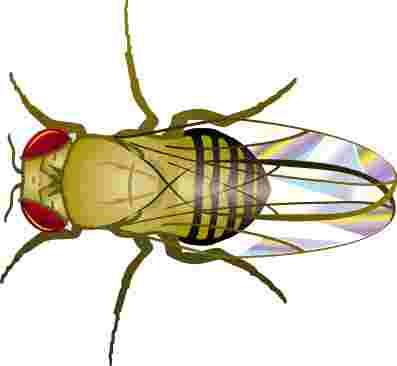 4.   Show a cross between a pure red eyed female and a white eyed male.
       What are the genotypes of the parents:			                                _______________&   _______________								How many are:								white eyed, male_______________								white eyed, female _______________								red eyed, male _______________								red eyed, female _______________  	5.  Show the cross of a red eyed female (heterozygous) and a red eyed male.  What are the genotypes 	of the parents? 				_______________ &   _______________								How many are:								white eyed, male_______________								white eyed, female _______________Math:   What if in the above cross, 100 males were produced and 200 females.How many total red-eyed flies would there be?						____________											red eyed, male _______________										red eyed, female _______________		6.  In humans, hemophilia is a sex linked trait.   Females can be normal, carriers, or have the disease.  Males will either have the disease or not (but they won’t ever be carriers)Show the cross of a man who has hemophilia with a woman who is a carrier.  What is the probability that their children will have the disease?  _______________7.  	A woman who is a carrier marries a normal man.  Show the cross.  What is the probability 	that their children will have hemophilia?   What sex will a child in the family with 	Hemophilia be?8.  	A woman who has hemophilia marries a normal man.   How many of their children will have 	hemophilia, and what is their sex?9.	In cats, the gene for calico (multicolored) cats is codominant.  Females that receive a B and an R 	gene have black and orange splotches on white coats.  Males can only be black or orange, but never 	calico.  
	Here’s what a calico female’s genotype would look like.  X B  X R  	Show the cross of a female calico cat with a black male?What percentage of the kittens will be black and male?  _______________What percentage of the kittens will be calico and male?  _______________What percentage of the kittens will be calico and female?  _______________10.  Show the cross of a female black cat with a male orange cat.  				What percentage of the kittens will be calico and female? _______________
						What color will all the male cats be? _______________ = female, normal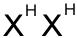 = female, carrier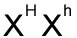  = female, hemophiliac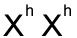 = male, normal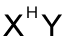 = male, hemophiliac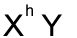 